Food Trucks are coming…to Libertytown,MD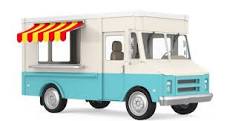 Libertytown Fire Hall Grounds       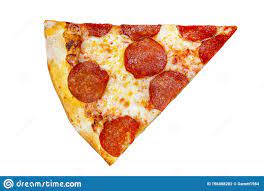 12027 South St.   Libertytown, MD   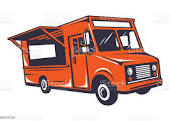 Benefit: Libertytown Vol. Fire Dept. Aux    